УТВЕРЖДЕНО постановлениемАдминистрации города Ивановаот 26.11.2019 № 1849Заданиена проведение инженерных изысканий (инженерно-геодезические изыскания)территории города Иванова, в районе улицы Фрунзе (часть кадастрового квартала 37:24:020561, в границах производственной зоны П-1)1. Инженерно-геодезические изысканияСХЕМАразмещения территорииЛист 1СХЕМАразмещения территорииЛИСТ 21.1Наименование заказчикаООО «Трикотаж Натали»1.2Наименование объекта, описаниеПодготовка документации по планировке территории – проект межевания территории города Иванова, в районе улицы Фрунзе (часть кадастрового квартала 37:24:020561, в границах производственной зоны П-1) Площадь – 8,3 га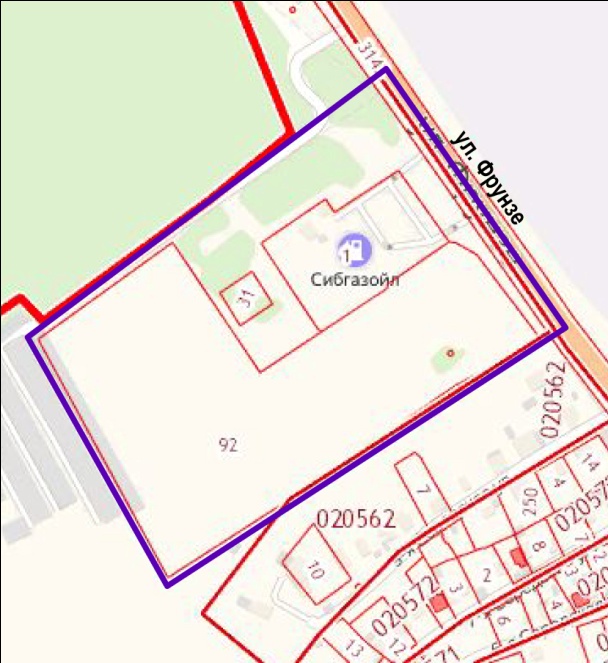 1.3Стадия проектированияРазработка документации по планировке территории (проект межевания территории)1.4Идентификационные сведения об объекте (функциональное назначение, уровень ответственности зданий и сооружений)Функциональное назначение – территория города Иваново, производственная зона1.5Виды инженерных изысканийИнженерно-геодезические1.6Сведения о ранее выполненных инженерных изысканиях и исследованияхНе проводились1.7Перечень нормативных документов, в соответствии с требованиями которых необходимо выполнять инженерные изысканияПостановление Правительства РФ от 31.03.2017 № 402 «Об утверждении Правил выполнения инженерных изысканий, необходимых для подготовки документации по планировке территории, перечня видов инженерных изысканий, необходимых для подготовки документации по планировке территории, и о внесении изменений в постановление Правительства Российской Федерации от 19 января 2006 г. № 20»СП 47.13330.2012 «Инженерные изыскания для строительства. Основные положения»СП 11-104-97 «Инженерно-геодезические изыскания для строительства»1.8Требования к сдаче выполненной работыРезультаты изысканий оформляются в виде технического отчета на бумажном носителе                              в переплетенном виде (2 экземпляра) и в электронном виде на CD-R дисках.Цифровой топографический план, созданный методом инструментальной съемки в масштабе 1:500 с высотой сечения рельефа 0,5 метра, в формате DWG. Технический отчет о выполненных инженерно-геодезических изысканиях в полном соответствия требований СП 47.13330.2012 на бумажном носителе           и в формате PDF с оригинальными печатями                           и подписями исполнителя работ.Должна быть исключена возможность дополнительной записи на диск. Наклеивание бумаги на поверхность диска недопустимо. Материалы в электронном виде должны иметь название объекта, в отношении которого они разработаны.1.9Иные требованияНаличие соответствующего допуска на выполнение видов работ№ п/пНаименование разделовСодержание2.Система координат и высотСистема координат местная (г. Иваново). Система высот Балтийская2.1Требования к точности, надежности, достоверности и обеспеченности данных и характеристик, получаемых при инженерных изысканияхВ соответствии с нормативными требованиями2.2Цель работыСоздание цифрового топографического плана (карты) для последующей разработки документации                          по планировке территории – проекта межевания территории в соответствии с системой координат, используемой для ведения Единого государственного реестра недвижимости.Определение (уточнение) места прохождения надземных и надземных инженерных коммуникаций, автомобильной дороги, железнодорожных путей и иных объектов.Согласование всех коммуникаций с балансодержателями.Получение официальной и достоверной информации об исходных пунктах.2.3Порядок предоставления исходной информацииСбор и анализ исходной информации в объеме, необходимом для выполнения инженерных изысканий.Заказчик оказывает Подрядчику содействие в получении необходимой исходной информации.2.4Технические требованияЦифровой топографический план, созданный методом инструментальной съемки в масштабе 1:500 с высотой сечения рельефа 0,5 метра, в формате DWG. Технический отчет о выполненных инженерно-геодезических изысканиях в полном соответствия требований СП 47.13330.2012 на бумажном носителе  и в формате PDF с оригинальными печатями                                и подписями исполнителя работ.2.5Состав документацииПо окончании работ предоставить отчет об инженерно-геодезических изысканиях с приложением цифрового топографического плана масштаба 1:500.Топографический план должен быть согласован со всеми службами, в том числе с инженерными, предусмотренными при выполнении данного вида работ.